N o                   -Ն                                                                   «_____» ______________________  2023 թ.                                                                                                                ՆԱԽԱԳԻԾՀԱՅԱՍՏԱՆԻ ՀԱՆՐԱՊԵՏՈՒԹՅԱՆ ԿՐԹՈՒԹՅԱՆ ԵՎ ԳԻՏՈՒԹՅԱՆ ՆԱԽԱՐԱՐԻ  2010 ԹՎԱԿԱՆԻ ՄԱՅԻՍԻ 18-Ի N 393-Ն ՀՐԱՄԱՆՆ ՈՒԺԸ ԿՈՐՑՐԱԾ ՃԱՆԱՉԵԼՈՒ ՄԱՍԻՆՀիմք ընդունելով «Նորմատիվ իրավական ակտերի մասին» օրենքի 37-րդ հոդվածի 1-ին մասը՝Հ Ր Ա Մ Ա Յ ՈՒ Մ  Ե ՄՈւժը կորցրած ճանաչել Հայաստանի Հանրապետության կրթության և գիտության նախարարի  2010 թվականի մայիսի 18-ի N 393-Ն հրամանը:2. Սույն հրամանն ուժի մեջ է մտնում պաշտոնական հրապարակմանը հաջորդող օրվանից:ՆԱԽԱՐԱՐ՝   Ժ. ԱՆԴՐԵԱՍՅԱՆ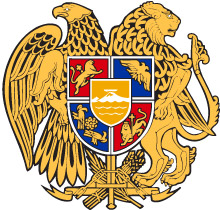 ՀԱՅԱՍՏԱՆԻ ՀԱՆՐԱՊԵՏՈՒԹՅԱՆ ԿՐԹՈՒԹՅԱՆ, ԳԻՏՈՒԹՅԱՆ, ՄՇԱԿՈՒՅԹԻԵՎ ՍՊՈՐՏԻ ՆԱԽԱՐԱՐՀՐԱՄԱՆ